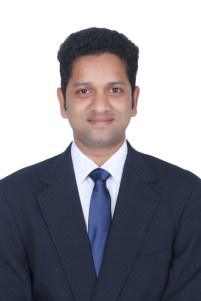 THOMSONTHOMSON.337957@2freemail.com 	 Profile SummaryA passionate Training and Development Head with the ability to conduct and follow structured training programs in a charismatic and enthusiastic way. I enjoy working with all level of colleagues in a diverse environment; portray superior customer service, interpersonal, team building and conflict resolution skills.Key Competencies:Customer Service Orientated.Able to work and remain calm under pressure.Attentive to Detail and Quality Efficiency.People Management & Development.Team Building; Teamwork & Leadership skills.Managing training budgets.  Managing Operations.Providing Learning & Development Solutions.Content Development. Training needs Identification.Counseling.Skills:Provide Training & Development Solutions as per different areas.Able to plan new training techniques as when required.Maintain & Establish relationship with clients.Resolve customer problems & complaints & to provide swift resolutions.Analyze training requirements for individuals.Prepare Project Plans & Ensure Quality Efficiency with Budget Control.Ensure that all training activities is completed correctly in order to protect Company revenue.Undertake various administrative functions and other duties as directed from time to time.Implementation of learning and development solutions to support business goals.Excellent interpersonal skills and a pleasant, outgoing personality.Ability to lead, coach, mentor and motivate staff.Proven administrative and organizational skills. Qualifications:Post Graduation in Master of Business Administration (Human Resources),MumbaiDegree in Bachelor of Arts (English Literature),Kannur10+2 from Sreepuram English Medium School and Junior College, Kannur.Diploma in Aviation & Hospitality Services from Avalon Aviation Academy (Aptech Ltd.), Kochi.Work Experience:Minimum of 3 years’ experience as Training & Development Head.Minimum of 5 years’ experience in Airport Ground Services including at least two years in a supervisory position.     Aptech Aviation & Hospitality Academy (From 01/03/2014-Present) Conducting trainings on airline procedures, customer service, code of conduct and soft skills.Conduct trainings on Hospitality and Tourism Management.Conduct trainings on Events and Event Management.Conduct behavioral trainings.Design & Develop Learning Programs.Update Learning solutions from time to time.Talent Management & Development.Quality & Training Management.      Indigo Airlines (From 02/05/2011- 28/02/2014)Check-in and Boarding.Arrivals and Passenger Handling.Baggage Makeup and Baggage Breakup.Ramp Handling & Coordinator. Flight turnaround.Ensure smooth operations.Turkish Airlines (From 05/03/2010- 30/04/2011)Pre-flight work and Ticketing.Reservations and Bookings.Passenger acceptance on flight.Flight turnaround and Boarding.Post-flight and baggage services.Arrivals and passenger assistance       Lufthansa German Airlines (From 04/11/2009-04/03/2010)Attending of VIP passengers and guiding them to the lounge.Checking-in of passengers to the flight.Pre-flight work and pre-checks.Arrivals and Baggage handling responsibilities.Boarding of passengers.Post-flight work and other related work.Personal Details:Date of Birth 			:    April 25,1987Height				:     171cmsWeight				:     68kgsVision				:     NormalMarital Status                                       :     SingleLanguages Known			:     English, Hindi, Marathi ,Malayalam                                                                       Arabic & French (Beginner)